Cranberry Kale Couscous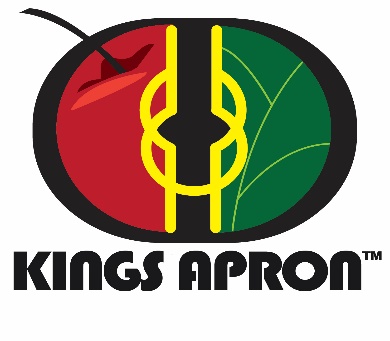 3 Cups Vegetable Stock2Tbsp. Oil1 Tsp. Paprika1 Tsp. Pink Himalayan Salt2 Cups Whole Wheat or Plain Couscous½ Cup Dried Cranberries ¼ Cup Diced Yellow or Red Bell Peppers1 Tsp. Garlic Powder¼ Cup Kale (finely chopped)¼ Cup Sliced Almonds (optional)       Instructions1. Bring stock, 1 Tbsp. Oil and salt to a boil.2. Add couscous and stir once. Turn off heat and cover to allow couscous steam for 5 minutes. Fluff with a fork.3. Add Cranberries, Garlic Powder, Paprika, Kale, Almonds and Bell Pepper. Stir mix together. Add 1 tbsp. Oil. Stir again. Serve. Enjoy 